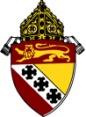 The Diocese of CharlestonCatechist Certification Hours for Intermediate and Advanced CertificationApplicant: ______________________________________		Parish/School:__________________________________	Date:__________________Level(s) requested (circle all that apply):	Intermediate	Advanced *A total of 30 hours across the 11 categories is required for both Intermediate and Advanced levels of Certification.  For Intermediate Certification, these must be split between at least 6 of the categories.  For Advanced Certification, these must be split between at least 3 of the categories.   All hours should be recorded on this form.  If additional space is needed, duplicate page 2 and total the hours on this page. The same hours should not be counted twice. If a session counts for more than one category, either pick a category to count all of the hours in or split the hours between categories.Number of Hours By Category*Number of Hours By Category*Number of Hours By Category*Number of Hours By Category*Number of Hours By Category*Number of Hours By Category*Number of Hours By Category*Number of Hours By Category*Number of Hours By Category*Number of Hours By Category*Number of Hours By Category*DateSession Title/TopicPresenter/FacilitatorScripture/ Revelation Scripture/ Revelation Dogmatic Theology Church History Liturgical/Sacramental Theology Moral Theology/ Catholic Social Teaching Pastoral TheologySpiritualityCanon LawEcumenism/ Interreligious DialogueSocial Sciences/ HumanitiesCulture/ Language StudiesTotal Hours by Category (from all sheets)Total Certification Hours (all categories)Number of Hours By Category*Number of Hours By Category*Number of Hours By Category*Number of Hours By Category*Number of Hours By Category*Number of Hours By Category*Number of Hours By Category*Number of Hours By Category*Number of Hours By Category*Number of Hours By Category*Number of Hours By Category*DateSession Title/TopicPresenter/FacilitatorScripture/ Revelation Scripture/ Revelation Dogmatic Theology Church History Liturgical/Sacramental Theology Moral Theology/ Catholic Social Teaching Pastoral TheologySpiritualityCanon LawEcumenism/ Interreligious DialogueSocial Sciences/ HumanitiesCulture/ Language Studies